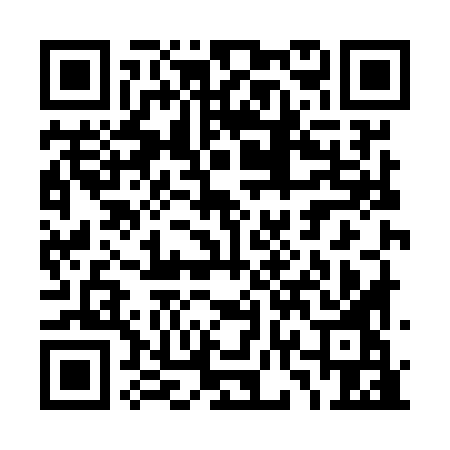 Prayer times for Bitande-Moloko, CameroonWed 1 May 2024 - Fri 31 May 2024High Latitude Method: NonePrayer Calculation Method: Muslim World LeagueAsar Calculation Method: ShafiPrayer times provided by https://www.salahtimes.comDateDayFajrSunriseDhuhrAsrMaghribIsha1Wed5:006:1112:173:376:237:312Thu5:006:1112:173:376:237:313Fri4:596:1112:173:386:237:314Sat4:596:1112:173:386:237:315Sun4:596:1112:173:386:237:316Mon4:596:1112:173:386:237:317Tue4:586:1012:173:386:237:318Wed4:586:1012:173:396:237:319Thu4:586:1012:173:396:237:3110Fri4:586:1012:173:396:237:3111Sat4:586:1012:173:396:237:3112Sun4:576:1012:173:396:237:3213Mon4:576:1012:173:406:237:3214Tue4:576:1012:173:406:237:3215Wed4:576:1012:173:406:237:3216Thu4:576:1012:173:406:237:3217Fri4:576:1012:173:406:237:3218Sat4:566:1012:173:416:247:3319Sun4:566:1012:173:416:247:3320Mon4:566:1012:173:416:247:3321Tue4:566:1012:173:416:247:3322Wed4:566:1012:173:426:247:3323Thu4:566:1012:173:426:247:3424Fri4:566:1012:173:426:247:3425Sat4:566:1012:173:426:247:3426Sun4:566:1012:173:426:257:3427Mon4:566:1012:173:436:257:3528Tue4:566:1012:183:436:257:3529Wed4:566:1012:183:436:257:3530Thu4:566:1112:183:436:257:3531Fri4:566:1112:183:446:257:36